ΘΕΜΑ: Τοπικός Μαθητικός Διαγωνισμός ΠειραμάτωνΤο 1ο και 2ο Ε.Κ.Φ.Ε. Ηρακλείου σε συνεργασία με την ΠΑΝΕΚΦΕ, τις Συμβούλους ΠΕ04 της ΔΔΕ Ηρακλείου διοργανώνουν τον Τοπικό Μαθητικό Διαγωνισμό Πειραμάτων. Ο διαγωνισμός θα διεξαχθεί το Σάββατο 9 Δεκεμβρίου 2023 στους χώρους του 1ου Ε.Κ.Φ.Ε. Ηρακλείου, όπως περιγράφεται στην Προκήρυξη. Παρακαλούμε οι Διευθυντές/ντριες των Σχολικών Μονάδων να ενημερώσουν ενυπόγραφα τους εκπαιδευτικούς κλάδου ΠΕ04.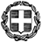 ΕΛΛΗΝΙΚΗ ΔΗΜΟΚΡΑΤΙΑΥΠΟΥΡΓΕΙΟ ΠΑΙΔΕΙΑΣ ΚΑΙ ΘΡΗΣΚΕΥΜΑΤΩΝ----ΠΕΡ/ΚΗ Δ/ΝΣΗ Π/ΘΜΙΑΣ ΚΑΙ Δ/ΘΜΙΑΣ ΕΚΠ/ΣΗΣ ΚΡΗΤΗΣΔ/ΝΣΗ Δ/ΘΜΙΑΣ ΕΚΠ/ΣΗΣ ΗΡΑΚΛΕΙΟΥ1o & 2o ΕΡΓΑΣΤΗΡΙΑΚO  ΚΕΝΤΡO  ΦΥΣΙΚΩΝ  ΕΠΙΣΤΗΜΩΝ ΗΡΑΚΛΕΙΟΥ  Ηράκλειο,    20/11/2023Αρ. Πρωτ. : 20441 1ο  ΕΚΦΕ ΗΡΑΚΛΕΙΟΥΤαχ. Δ/νση   	: Πιτσουλάκη 24, 71307, ΗράκλειοΠληροφορίες   : Αστρινός ΤσουτσουδάκηςΤηλ. -Fax      	:  2810327256     E-mail            	:  mail@1ekfe.ira.sch.grΙστοσελίδα      :  http://1ekfe.ira.sch.grΠΡΟΣ:  Όλα Λύκεια της Δ.Δ.Ε. ΗρακλείουΚΟΙΝ: Συμβούλους ΠΕ04 ΔΔΕ Ηρακλείου2ο  ΕΚΦΕ ΗΡΑΚΛΕΙΟΥΤαχ. Δ/νση   	: Μάχης Κρήτης 52, 71303 Ηράκλειο                                      Πληροφορίες   : Ειρήνη ΔερμιτζάκηΤηλ. -Fax      	:  2810370508E-mail            	:  mail@2ekfe.ira.sch.grΙστοσελίδα    	:  http://2ekfe-new.ira.sch.gr/Ο  Υπεύθυνος  του 1ου Ε.Κ.Φ.Ε. ΗρακλείουΑστρινός ΤσουτσουδάκηςΗ Υπεύθυνη του 2ου Ε.Κ.Φ.Ε. ΗρακλείουΕιρήνη ΔερμιτζάκηΟ   Διευθυντής  της Δ/νσης Δ.Ε. ΗρακλείουΑντώνης Φουντουλάκης